Arabic Continuers Stage 6Understanding the requirements of text typesContextThis document provides generic advice only. It is the responsibility of individual teachers to ensure their students are adequately prepared for the HSC examinations.This advice has been developed for the Arabic Continuers Stage 6 course and is current as at May 2024.IntroductionIn Arabic Continuers Stage 6 course, students are required to produce different types of text appropriate to a range of contexts, purposes and audiences. By using this guide, you can support your students to develop and refine their writing skills across a range of tasks. Some language features are provided in Arabic as a guide.Section III of the HSC written paper assesses Objective 2 – express ideas through the production of original texts in Arabic. The following outcomes are assessed:2.1 applies knowledge of language structures to create original text #2.2 composes informative, descriptive, reflective, persuasive, or evaluative texts appropriate to context, purpose and/or audience2.3 structures and sequences ideas and informationArabic Continuers Stage 6 Syllabus © NSW Education Standards Authority (NESA) for and on behalf of the Crown in right of the State of New South Wales, 2009.Text typesTexts (text types) are various forms of spoken and written language, such as articles, conversations, letters and so on. Each text type varies in its characteristics of format, style and language. In Arabic Continuers Stage 6, the following written text types are specified for production:articlediary entryemaillettermessage*note*noticepostcardrecountreportscript of an interviewscript of a speech or talk.In the written section of the HSC examination, students are required to produce 2 different texts.The first text is informative or descriptive. Informative/descriptive texts are usually used for sharing and describing personal experiences and ideas. They can include ideas, opinions and memories, and usually express feelings or reactions and reflections. Students are required to write approximately 75 words in ArabicThe second text is reflective, persuasive, or evaluative and could require you to explain or justify a point of view. Students are required to write approximately 200 words in Arabic.To build students’ skills in writing cohesive and engaging responses, consider choosing one task focused on a particular text type and completing the steps outlined below as a class. Next, choose a different task with the same text type for students to work on individually or in pairs.Identify the purpose, context and audience for their writing.Brainstorm or identify key ideas.Write a first draft.Evaluate the draft (for example, through peer feedback).Address any areas for improvement.Write the final draft.ArticleTable 1 – information relating to ‘article’ tasksSample questionsWrite approximately 200 words in Arabic. You have been asked to write an article for a youth newsletter. The topic is, ‘It is necessary for young people to maintain traditions’. Write the article. Sourced from 2023 Higher School Certificate Examination, Arabic Continuers, Section III, Question 13(a) (10 marks) © NSW Education Standards Authority (NESA) for and on behalf of the Crown in right of the State of New South Wales, 2023.Write approximately 200 words in Arabic. You have been asked to write an article for a youth newsletter. The topic is, ‘Travelling to various countries is a necessary experience for young people’. Write the article.Sourced from 2023 Higher School Certificate Examination, Arabic Continuers, Section III, Question 13(b) (10 marks) © NSW Education Standards Authority (NESA) for and on behalf of the Crown in right of the State of New South Wales, 2023.Write approximately 200 words in Arabic. You have been nominated by your school to write an article for the local newspaper. Write an article in which you try to persuade the local community to support your school’s fundraising activities.Adapted from 2021 Higher School Certificate Examination, French Continuers, Section III, Question 13(a) (10 marks) © NSW Education Standards Authority (NESA) for and on behalf of the Crown in right of the State of New South Wales, 2021.Write approximately 200 words in Arabic. You have been invited to write an article for the local community newsletter. Write an article in which you evaluate an Arabic Cultural Day you recently attended in your area.Adapted from 2021 Higher School Certificate Examination, French Continuers, Section III, Question 13(b) (10 marks) © NSW Education Standards Authority (NESA) for and on behalf of the Crown in right of the State of New South Wales, 2021.Diary entryTable 2 – information relating to ‘diary entry’ tasksSample questionsWrite approximately 200 words in Arabic. You have found one of your favourite childhood books that brings back a lot of memories. Write a diary entry in which you reflect on that period of your life. Sourced from 2022 Higher School Certificate Examination, Arabic Continuers, Section III, Question 13(a) (10 marks) © NSW Education Standards Authority (NESA) for and on behalf of the Crown in right of the State of New South Wales, 2022Write approximately 200 words in Arabic. You recently moved to a new school. Write a diary entry in which you reflect on the benefits and challenges of your new school life.Sourced from 2022 Higher School Certificate Examination, Arabic Continuers, Section III, Question 13(b) (10 marks) © NSW Education Standards Authority (NESA) for and on behalf of the Crown in right of the State of New South Wales, 2022Write approximately 200 words in Arabic. As you are walking out of school on the last day, you think about the past year. Write a diary entry reflecting on a significant person you met this year who has made a difference in your life.Adapted from 2019 Higher School Certificate Examination, Spanish Continuers you, Section III, Question 13(a) (10 marks) © NSW Education Standards Authority (NESA) for and on behalf of the Crown in right of the State of New South Wales, 2019.Write approximately 200 words in Arabic. You have been given an opportunity to live overseas for six months. Write a diary entry reflecting on what this could mean for you.Adapted from 2020 Higher School Certificate Examination, French Continuers, Section III, Question 13(a) (10 marks) © NSW Education Standards Authority (NESA) for and on behalf of the Crown in right of the State of New South Wales, 2020.Write approximately 200 words in Arabic. You want to go overseas with your friends after you have graduated from high school. However, your parents are not allowing you to go. Write a diary entry reflecting on this.Adapted from 2021 Higher School Certificate Examination, Korean Continuers, Section III, Question 13(b) (10 marks) © NSW Education Standards Authority (NESA) for and on behalf of the Crown in right of the State of New South Wales, 2021.Email or letterTable 3 – information relating to ‘email or letter’ tasksSample questionsWrite approximately 200 words in Arabic. Your school held an Australia’s Got Talent show and you had the opportunity to meet your favourite celebrity. Write an email to your friend reflecting on this experience.Developed by NSW Department of Education.Write approximately 75 words in Arabic. You had planned to meet your friend on Saturday evening, but you are now unable to do so. Write an email to your friend to apologise and explain why you can no longer attend.Developed by NSW Department of Education.Write approximately 200 words in Arabic. You have recently made changes to your daily routine which have helped you to improve your health. Write an email to a friend to persuade them to do the same.Adapted from 2019 Higher School Certificate Examination, Chinese Continuers, Section III, Question 13(a) (10 marks) © NSW Education Standards Authority (NESA) for and on behalf of the Crown in right of the State of New South Wales, 2019.Write approximately 200 words in Arabic. You have been given back the letter that you wrote in Year 7 about your hopes for your future. Write a letter to a friend reflecting on how your dreams and aspirations have been realised or changed.Adapted from 2020 Higher School Certificate Examination, Spanish Continuers, Section III, Question 13(a) (10 marks) © NSW Education Standards Authority (NESA) for and on behalf of the Crown in right of the State of New South Wales, 2020.Write approximately 200 words in Arabic. You and your best friend are going on a trip after finishing the HSC. Your friend wants to travel in Australia but you want to go to [target country]. Write a letter in which you try to persuade your friend that [target country] would be the better choice.Adapted from 2020 Higher School Certificate Examination, Japanese Continuers, Section III, Question 13(a) (10 marks) © NSW Education Standards Authority (NESA) for and on behalf of the Crown in right of the State of New South Wales, 2020.Write approximately 200 words in Arabic. Your teachers have supported you during a challenging time. Write them a letter in which you express your appreciation.Developed by NSW Department of Education.Message or noteTable 4 – information relating to ‘message or note’ tasksSample questionsWrite approximately 75 words in Arabic. On your way home you witnessed an act of kindness. Write a message to your friend describing what happened. Sourced from 2023 Higher School Certificate Examination, Arabic Continuers, Section III, Question 11 (5 marks) © NSW Education Standards Authority (NESA) for and on behalf of the Crown in right of the State of New South Wales, 2023.Write approximately 75 words in Arabic. Your cousin, who has lived with you in Australia for the past year, is returning to their home country. Write a message for a farewell card describing why you will miss them.Adapted from 2020 Higher School Certificate Examination, Modern Greek Continuers, Section III, Question 12 (5 marks) © NSW Education Standards Authority (NESA) for and on behalf of the Crown in right of the State of New South Wales, 2020.Write approximately 75 words in Arabic. You have had a disagreement with a friend. Write them a message in which you clarify your point of view.Adapted from 2019 Higher School Certificate Examination, German Continuers, Section III, Question 12 (5 marks) © NSW Education Standards Authority (NESA) for and on behalf of the Crown in right of the State of New South Wales, 2019.Write approximately 75 words in Arabic. Write a text message to your new neighbour inviting them to a party at your place.Developed by NSW Department of Education.Write approximately 75 words in Arabic. Your grandparent bought you tickets to a concert. After attending, write them a note to thank them.Developed by NSW Department of Education.NoticeTable 5 – information relating to ‘notice’ tasksSample questionsWrite approximately 75 words in Arabic. Write a notice to be put on the school noticeboard about a new health and fitness initiative for senior students.Adapted from 2021 Higher School Certificate Examination, German Continuers, Section III, Question 12 (5 marks) © NSW Education Standards Authority (NESA) for and on behalf of the Crown in right of the State of New South Wales, 2021.Write approximately 75 words in Arabic. You are on exchange in [target country] and you would like someone to practise Arabic conversation with. Write a notice for the school’s online noticeboard outlining this request. Developed by NSW Department of Education.Write approximately 75 words in Arabic. Your school is organising a fair or festival for multicultural day. Write a notice for your school and the wider community, encouraging participation in the event.Developed by NSW Department of Education.PostcardTable 6 – information relating to ‘postcard’ tasksSample questionsWrite approximately 75 words in Arabic. You are travelling in [target country] and have visited a place for the first time. Write a postcard to your Arabic-speaking friend at home about this place.Adapted from 2020 Higher School Certificate Examination, Korean Continuers, Section III, Question 12 (5 marks) © NSW Education Standards Authority (NESA) for and on behalf of the Crown in right of the State of New South Wales, 2020. Write approximately 75 words in Arabic. You are on holidays with your host family in [target country]. Write a postcard to your Arabic-speaking classmate at home about your experience.Developed by NSW Department of Education.Write approximately 75 words in Arabic. You have just come back from your first shopping trip in [target country]. Write a postcard to your Arabic-speaking friend at home, describing what happened.Task developed by NSW Department of Education.RecountTable 7 – information relating to ‘recount’ tasksSample questionsWrite approximately 200 words in Arabic. Write a recount for a blog for Arabic-speaking teenagers reflecting on a special family celebration.Adapted from 2013 Higher School Certificate Examination, Korean Continuers, Section III, Question 13(a) (10 marks) © NSW Education Standards Authority (NESA) for and on behalf of the Crown in right of the State of New South Wales, 2013.Write approximately 200 words in Arabic. You are on exchange in [target country] and attended a camp organised by your host school. Write a recount for the school newsletter in which you reflect on this experience.Task developed by NSW Department of Education.Write approximately 200 words in Arabic. As you were in [target country], you lost your way for a day with no access to technology. Write a recount for a social media post for your Arabic class in Australia, in which you reflect on this challenging experience.Task developed by NSW Department of Education.ReportTable 8 – information relating to ‘report’ tasksSample questionsWrite approximately 200 words in Arabic. You have just finished your HSC examinations. Write a report for a blog for Arabic-speaking teenagers reflecting on the positive lifestyle strategies you used during your HSC year.Adapted from 2018 Higher School Certificate Examination, Indonesian Continuers, Section III, Question 13(a) (10 marks) © NSW Education Standards Authority (NESA) for and on behalf of the Crown in right of the State of New South Wales, 2018.Write approximately 200 words in Arabic. You have just come back from a 6 week exchange in [target country]. Write a report for the youth exchange company about the difficulties you faced while there and how you overcame them.Adapted from 2018 Higher School Certificate Examination, Indonesian Continuers, Section III, Question 13(b) (10 marks) © NSW Education Standards Authority (NESA) for and on behalf of the Crown in right of the State of New South Wales, 2018.Write approximately 200 words in Arabic. You have been on exchange in [target country] for 6 months. Write a report for the school newsletter in which you reflect on the benefits of student exchange. Task developed by NSW Department of Education.Script of an interviewTable 9 – information relating to ‘script of an interview’ tasksSample questionsWrite approximately 200 words in Arabic. While you were studying overseas, your host brother or sister interviewed you for their school magazine. In the interview you reflected on life in Australia. Write the script of the interview.Adapted from 2018 Higher School Certificate Examination, French Continuers, Section III, Question 13(b) (10 marks) © NSW Education Standards Authority (NESA) for and on behalf of the Crown in right of the State of New South Wales, 2018.Write approximately 200 words in Arabic. While you are doing some volunteer work in [target country], you are interviewed by a youth magazine. In the interview, you reflect on the importance and benefits of volunteer work. Write the script of the interview.Developed by NSW Department of Education.Write approximately 200 words in Arabic. You have recently interviewed a [target country] exchange student in Australia about their experiences whilst on homestay where they talk about both positive experiences and challenges they faced. Write the script of the interview.Developed by NSW Department of Education.Script of a speech or talkTable 10 – information relating to ‘script of a speech or talk’ tasksSample questionsWrite approximately 200 words in Arabic. You are a member of the Multicultural Day organisation committee at your school. You have been asked to speak at the school assembly about the importance of participating in this special school event. Write the script of the speech.Sourced from 2019 Higher School Certificate Examination, Arabic Continuers, Section III, Question 13(b) (10 marks) © NSW Education Standards Authority (NESA) for and on behalf of the Crown in right of the State of New South Wales, 2019.Write approximately 200 words in Arabic. You are a famous athlete. You have been asked to give a speech at a school assembly to persuade high school students to take up regular physical exercise. Write the script of your speech.Sourced from 2021 Higher School Certificate Examination, Arabic Continuers, Section III, Question 13(b) (10 marks) © NSW Education Standards Authority (NESA) for and on behalf of the Crown in right of the State of New South Wales, 2021.Write approximately 200 words in Arabic. Your Arabic teacher has asked you to give a speech to a local community organisation about the benefits of learning Arabic and how you will use your Arabic skills in the future. Write the script of the speech.Task developed by the Department of Education.ReferencesThis resource contains NSW Curriculum and syllabus content. The NSW Curriculum is developed by the NSW Education Standards Authority. This content is prepared by NESA for and on behalf of the Crown in right of the State of New South Wales. The material is protected by Crown copyright.Please refer to the NESA Copyright Disclaimer for more information https://educationstandards.nsw.edu.au/wps/portal/nesa/mini-footer/copyright.NESA holds the only official and up-to-date versions of the NSW Curriculum and syllabus documents. Please visit the NSW Education Standards Authority (NESA) website https://educationstandards.nsw.edu.au/ and the NSW Curriculum website https://curriculum.nsw.edu.au/home.Arabic Continuers Stage 6 Syllabus © NSW Education Standards Authority (NESA) for and on behalf of the Crown in right of the State of New South Wales, 2009.© State of New South Wales (Department of Education), 2022The copyright material published in this resource is subject to the Copyright Act 1968 (Cth) and is owned by the NSW Department of Education or, where indicated, by a party other than the NSW Department of Education (third-party material).Copyright material available in this resource and owned by the NSW Department of Education is licensed under a Creative Commons Attribution 4.0 International (CC BY 4.0) license.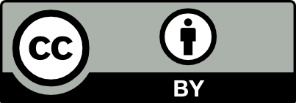 This license allows you to share and adapt the material for any purpose, even commercially.Attribution should be given to © State of New South Wales (Department of Education), 2022.Material in this resource not available under a Creative Commons license:the NSW Department of Education logo, other logos and trademark-protected materialmaterial owned by a third party that has been reproduced with permission. You will need to obtain permission from the third party to reuse its material.Links to third-party material and websitesPlease note that the provided (reading/viewing material/list/links/texts) are a suggestion only and implies no endorsement, by the New South Wales Department of Education, of any author, publisher, or book title. School principals and teachers are best placed to assess the suitability of resources that would complement the curriculum and reflect the needs and interests of their students.If you use the links provided in this document to access a third-party's website, you acknowledge that the terms of use, including licence terms set out on the third-party's website apply to the use which may be made of the materials on that third-party website or where permitted by the Copyright Act 1968 (Cth). The department accepts no responsibility for content on third-party websites.Sample purposeStructureSample language features, vocabulary and phrasesTo inform about a topic, and/or sustain an argumentTo persuade the reader to think about a topicTo entertainTo express the author’s thoughts and feelingsTitle or headingIntroduction that includes statement of argument to be addressedBody paragraphs that include development of arguments or ideas and sequencing and linking of ideas, with supporting evidenceConclusion that reviews or summarises the argument or topic. It should be short and accentuate the main idea of the articleRange of tenses (past, present, future, conditional)Descriptive, factual, evaluative or persuasive language, depending on context, purpose and audienceAn objective or a subjective tone, depending on the context and purposeUse of language structures, vocabulary and expressions to describe facts or topics, to persuade the audience or to evaluate an issue (for or against)Rhetorical questions to lead the audience to a particular conclusion, for example,أليست الأم مدرسة كما يصفها الشاعر؟ أوليس من حقنا كمواطنين أن نطالب بأبسط حقوقنا؟Repetition to emphasise a given ideaUse of expert opinion where appropriate, for example,يمكنني القول، بلا شك، دون أدنى شك، تظهر الحقائقModality language, for example,من المستحيل، لا جدال في هذا،على الأرجح، وتأكيداً على هذا، هذا واضحLanguage of cause and effect to draw conclusions, for example, وبالتالي، لهذه الأسباب، كنتيجة لذلكEmotive language to stimulate the reader’s feelings, for example,متفائل محبط، متشائمEvaluative language (supportive or critical words), for example,مهم، هذه القضية الحاسمة، تلعب دورًا أساسيًا، مسألة جوهرية، تأثير مفيد، موضوع مثير للجدل، جدّياً، حالة/ظاهرة متفشيةSample purposeStructureSample language features, vocabulary and phrasesTo document thoughts, reflections and experiencesTo explore the emotions, attitudes, values, beliefs, fears, dreams and/or motivations evoked by an experienceTo reflect on a theme, place, or past events or experiencesDateAttention-grabbing opening sentenceBody of the text that includes events in chronological order with detail and descriptionConcluding statement or remark reflecting on the experienceWriter’s sign-offFirst person, to create a personal toneLanguage can be descriptive, factual, evaluative or emotiveInformal registerRange of tenses (past, present, future, conditional) – usually past tenseOpening sentences, for example,لقد كان اللقاء من أصعب لحظات حياتيانني أشعر بسعادة عامرة، إنه لشعور غريب ينتابني في هذه اللحظاتانني أشعر وكأني أطير من الفرح، لقد قررت أن أخوض هذه التجربة بمفرديTime connectives to relate events in chronological order, for example,أمس، الأسبوع الماضي، في البداية ، ثم/بعد ذلك، عندما/بينما، في نفس الوقت، نادرًا، أحيانًاReflective language to express opinions and reflect on goals, aspirations, significant experiences and/or deepest thoughts, for example,يا إلهي! مستحيل! لا أصدق ما الذي يحدثيا ليتها تشعر بما أمر به من الحيرة والأسى، كم كنت أتمنى لو كانت الظروف مختلفةRhetorical questions, for example,لم لا؟ أليس هذا أقل ما يمكن أن يقدمه؟ لا أعرف لما تغير/ت هكذا؟Authentic use of idiomatic expressions when describing thoughts and feelings, for example,يوم معك ويوم عليك/الصديق وقت الضيقمن جدّ وجد ومن زرع حصدLiterary devices where appropriate to highlight the impact of an experience or feeling, for example,كدت أبكي من الفرح، تلك الصورة ترسخت في مخيلتي/شعرت كالطائر الجريح يحلق وحيداً في  أفق السماءDescriptive and emotive language to explain details and elaborate on feelings, for example,أشعر بالضعف والارتباك/الإحراج ، أنا غارق/ة في هذه التجربة ، لقد فكرت في أشياء تجعلني أشعر بالثقة والبهجة، أنا مصمم/ة على التغيير ...، بروح مليئة بالمرارةEvaluative language, for example,موسيقى رائعة، بشجاعة مدهشة، لا أعتقد أنني سأجد الحياة بائسة جدًا، فشلًا بائسًا، لكن كان لدي ندم رهيب بعد ذلك، كان الأمر محبطًا للغاية بالنسبة ليSample purposeStructureSample language features, vocabulary and phrasesTo inform or adviseTo inviteTo apologiseTo show appreciationTo seek a responseTo express a point of view and convinceTo make a complaintEmail address of sender and recipient, and the subject (applies only to emails)Your name and address on the right (informal)Date below your address (informal)Opening salutationIntroduction that includes initial greeting and reason for writing Body of the text with elaboration of key ideas Conclusion that includes what is expected from the recipientClosing statementSalutation and nameFirst person, to create a personal toneRange of tenses (present, perfect, future, imperfect, conditional)Language can be descriptive, factual, emotive, evaluative or persuasive, depending on context, purpose and audienceSimple linking devicesRhetorical questions to engage the audienceAuthentic use of idiomatic expressions where appropriateFormal or informal register depending on the purpose and audience (be consistent throughout the letter or email)Informal salutation, for example,عزيزتي/عزيزي ...، صديق العمر ...، أمي الغاليةInformal closing statement and salutation, for example,في الختام، أتمنى لك التوفيق. تحياتي الخالصة وأشواقي الحارة لجميع الأهل والأصدقاءالصديق الوفي أو ابنكم المطيعInitial informal greeting and stating reason for writing, for example,تحية طيبة أرسلها لك، متمنياً لك دوام الصحة والعافيةأبعث إليك بهذه الرسالة عسى أن تكون في أتم الصحة والعافيةأرسل إليك بهذه الرسالة متمنية لك دوام الصحة والسلامةFormal salutation, for example, حضرة السيد/السيدة ... المحترم/ةInitial formal greeting and stating reason for writing, for example,تحية طيبة وبعدلقد قرأت اعلانكم في صحيفة ... فيما يختص بوظيفة/بموضوعلقد أرسلت اليكم طلب التقديم للوظيفة الشاغرة في شركتكم وأود الاستضاح عن بعض الامورFormal closing statement and salutation, for example,وتقبلوا فائق الاحترام والشكر الجزيلSample purposeStructureSample language features, vocabulary and phrasesTo thank or express appreciationTo inform or adviseTo requestTo instructTo remindNote: the difference between a message and a note is that a message can vary in type, such as text message or social media post, whereas a note is generic.)Opening salutationGeneral statement, description or procedureLack of descriptive detailClosing salutationshort and to the point (lacking detail)informal or formal register (be consistent throughout)Sample phrasesTo thank or express appreciation:أشكرك جزيلاًشكراً على كل ما قمت به من أجلي خصوصاًأنا محظوظ جدًا لأنه لدي صديق/أب/أخت مثلكأنا ممتن لك على كل ما فعلته ليأقدر الكثير من الأشياء المتعلقة بك على وجه الخصوص ... وهذا يعني لي الكثير أن أعرف أنك في جانبيTo inform, request or remind:أريد/أود أن أخبرك أن الليلة/اليوم، لدي … وسأعود إلى المنزل في وقت متأخرأتساءل عما إذا كان بإمكانك إقراضييؤسفني أن أزعجك ولكني أحتاج إلى مساعدتك فيهل سيكون من الممكن لك أن ...؟كنت أتمنى لو استطعتأريد أن أذكرك بأن اليوم لديلقد اتصلت بك هاتفياً عدة مرات لأعلمك أنيSample purposeStructureSample language features, vocabulary and phrasesTo inform To encourage and seek a responseName of the issuing agencyDate of issue/release of the noticeTitle, heading or addresseeRelevant details, for example, date, time, duration, place or  venueStatement of conclusion or advice (for example, giving contact details)Verbs usually written in the present tenseLanguage can be descriptive, factual, emotive or persuasive, depending on contextLanguage used is simple and formalSample expressions:هل تحب الغناء أو التعرف على الثقافات الأخرى ...؟ اشترك وشجع أصدقاءك خلال هذا الحدث الممتع! ستكون جائزة المسابقة قيّمةهل تحب إحداث تغيير في مجتمعك؟ هذا هو الوقت المناسب للمساعدة ورسم الابتسامة على وجه شخص ما. تعال وشارك في هذا الحدث الفريد. ليست هناك حاجة إلى مهاراتSample purposeStructureSample language features, vocabulary and phrasesTo inform and retell events (describe where you are and some of the things you are doing and seeing)To communicate your thoughts or feelingsTo amuse or entertainRecipient nameInformation about place, for example, weather or atmosphereActivities donePlansClosing statement and salutationFirst personLanguage is usually descriptive, reflective and evaluativeBrief description or messageUsually informal registerCorrect tense for activities – what has happened and what is happening next?Descriptions of sights and/or activitiesPersonal impressionsSample expressions:عزيزي/صديقيلقد وصلت الى … قبل ساعة تقريباًنحن الآن نمشي على أحد أجمل شواطئ العالمهناك الكثير من الأشياء لرؤيتها والقيام بهاأمس قمت بزيارة أهم عجائب الدنيا السبعالاثنين ذهبت ورأيت ... ، الآن أتناول الغداء في مقهى تراثي صغيرإن الطقس هنا من أجمل ما يكون. إنه ساحرغداً سنزور الأماكن الأثرية المكان المفضل لدي حتى الآن هو... كم أتمنى أن تكون هناأراك على خيرSample purposeStructureSample language features, vocabulary and phrasesTo inform or entertainTo retell past events or experiences for the reader’s information or enjoymentIntroduction or orientation (setting the scene)Series of events in chronological order with detailsClosing statement that expresses an opinion regarding the events describedFirst person or third person (depending on the requirement of the question)Often written in past tenseOpening sentences, for example,الرحلات المدرسية هي فرصة فريدة لاكتشاف جمال الأماكن الطبيعية المختلفةفي بداية العطلة المدرسيةAdjectives, for example,معالم سياحية مذهلة، كان الطقس مشمساً، الرمال الذهبية وأصبح قلبي متحمسًا للغاية ومليئًا بالأمل، لذلك أنا متحمسًا لهذه المغامرة الجديدة، كنت قلقًا للغاية ومحبطAdverbial phrases, for example,لحسن الحظ، بسرعة، بفارغ الصبر، باغتباط لا يوصف، بخيبة أمل وحزن شديدين Time connectives to put events in a chronological order, for example,كل صباح، في المساء، أولاً، ثم، بعد ذلك، لاحقًا، خلال هذا الوقت، بعد ذلك، فجأة، أخيراًLinking words, for example,علاوة على ذلك، عندما، حين، بينما، على الرغم من، ولكنEvaluative language to summarise and/or reflect on the events and/or the experiences, for example,مذهل، رائع، مروع، مدهش، فريدSample purposeStructureSample language features, vocabulary and phrasesTo classify, organise and describe information  to draw a conclusionTo inform the reader about an issueTo present an evaluation of an issue or a social phenomenonGeneral statement outlining the topicSeries of paragraphs – each paragraph presents a new topic sentence followed by facts and detailsConcluding statement that sums up the topic and provides recommendations or advice where applicableLanguage may be factual, descriptive and/or evaluative, depending on context, purpose and audienceUsually present tense of verbs usedDescriptive and factual topic-specific vocabularyLanguage of generalisation to provide a broad statement based on information, observations and experiences, for example,في معظم الحالات، الغالبية العظمى تؤكد، بشكل عام، من حيث المبدأLanguage of comparison and contrast to focus on similarities and differences, for example,ومع ذلك، على العكس من ذلك، على الرغم من، بنفس الطريقة، بالتساوي، بينماCause and effect to highlight phenomenon/consequences, problem/causes, problem or solutions, for example,ولكن، انطلاقاً من، هذا ناتج عن، نظراً لذلك، بسبب، وعلى هذا الأساسWords to introduce an explanation such as facts, figures, data statistics and/or examples, for example,على سبيل المثال، خير مثال على هذا، في الواقع، فإن الأدلة على ذلك توحيSample purposeStructureSample language features, vocabulary and phrasesTo gain information about a topic, someone’s life or experience To communicate ideas, opinions and attitudesShort introduction about the setting and purpose of the interviewGreeting and thanking the person for their timeSeries of questions and responsesConclusionUse first person ‘أنا’ and second person ‘أنت’Polite or informal register depending on context and audienceQuestion and response sequence, initials followed by a colon, for example, A: …, B: …Language may be factual, descriptive, evaluative or emotive, depending on context and purposeVerbs in a range of tenses depending on the contextAuthentic idiomatic expressionsUse of conversation fillers, for example,بالطبع، حسنًا، هذه فكرة رائعة/ممتازة، في الواقع، على أي حال، نعم، بالتأكيد Sample phrases For a formal interview:هل يمكنك إخبارنا عن يوم عادي في حياتك؟لنتحدث عن حياتك المهنية؟نشكرك على الوقت الذي أمضيته معنا والإجابة على بعض الأسئلة حول حياتك هذا مذهل هل لديك أي خطط مستقبلية؟كان من دواعي سروري التحدث إليكم اليوم/الليلة. شكراً لكFor an informal interview:صباح الخير أو مساء الخير! كيف الحال؟ كيف حالك اليوم؟ لم أرك منذ فترة طويلة. ما الجديد؟ يا لها من مفاجأة جميلة؟أراك غدًا ، أراك لاحقًا/أراك قريبًا! سأتصل بك لاحقًا لترتيب موعدبالطبع سنلتقي هناك، بالطبع سآتي الى الحفل. أراك هناكلما لا؟ ألسنا أصدقاءلا تقل هذا. ما قلته غير صحيح من فضلك ... كنّ أكثر تفهماًعلى الرحب والسعة. اتمنى لك يوماً سعيداًأستودعك اللّه ورافقتك السلامةشكراً جزيلاً/أشكرك على مجهودك الرائعSample purposeStructureSample language features, vocabulary and phrasesTo communicate ideas, points of view or opinionsTo persuadeTo informTo welcomeTo thankTo amuse or entertainSalutationShort introduction to hook the audienceBody paragraphs that make informed judgements with details and/or examples to supportShort conclusion that accentuates the main idea of the speechLanguage may be factual, descriptive, evaluative, persuasive or emotive, depending on context, purpose and audienceUse of first person ‘أنا’Use of pronoun ‘نحن’ at times to be inclusive of the audienceFacts and evidence used to explain and give credibility to the idea presentedRepetition to emphasise a particular ideaShort simple sentences used where appropriate to allow the audience to visualise the experienceUse of anecdote where appropriate (a short personal story) to illustrate and personalise the issue for a reader/listenerSalutations, for example,صباح الخير معلمتي الفاضلة وزملائي الأعزاء/مساء الخير سيداتي وسادتي/أخوتي الطلبة/أعزائي الحضورIntroductory statement, for example,سأتحدث اليوم عن اهمية المشاركة الفعلية في ...، يقول المثل المعروف من جدّ وجد ومن زرع حصدمن منكم لم تقدم له والدته هذه النصيحة؟Words or phrases to present a point of view, for example,في هذا الصدد، من وجهة النظر هذه، في رأيي شخصيًا، من هذا المنظورRhetorical questions to frame an argument, for example,كم منا يأمل في أن تتحقق كل أحلامه الكبيرة والبسيطة دون عناء؟ من منا لا يتمنى أن يستيقظ على خبر ...؟Idiomatic expressions or short poetry verses related to the topic, for example,وكما يقول المثل السائد: الوقاية خير علاجوعلى سبيل قول الشاعر: ليس كل ما يتمناه المرء يدركه تأتي الرياح بما لا تشتهي السفنEmotive language to stimulate the feelings of the audience, for example,مصمّم، عازم، مُصّر، متحمس، نشيط لا تيأسوا أو تتخاذلوا، ابقوا أقوياء كما كنتم دائماً في المواقف الحرجةفلنعمل بقلب واحد ونصنع بيدنا ارادة الحياةEvaluative language to make a judgement of information, referring to the reasons for or against, for example,ملحوظة، قيّمة، فعّالة، منحازة، إشكالية، غير واقعيةModality expressions to encourage the audience to act or make a change, for example,من الواضح أن…، يبدو جلياً، يتفق الجميع على …، بدون أدنى شك …، أنا متأكد من …،
 في الحقيقة …، من الضروري أن …، اطلاقاًConcluding remarks, for example,في الختام أوّد أن أشكر كل من ساندني ووقف بجانبيأخيرًا أريد أن أؤكد للجميع بأن تعبهم لن يذهب سدى